Ulrike Röder								PostanschriftSchatzmeisterin							Musikbund Chemnitz e.V.Musikbund Chemnitz e.V.						GeschäftsstelleTel.: 0176 25294218							Annaberger Str. 327Mail: schatzmeister@musikbund-chemnitz.de			09125 ChemnitzANTRAG AUF GEWÄHRUNG EINES PROJEKTBEZOGENEN ZUSCHUSSESProjektjahr: 	2022						Chemnitz, den 1. Antragssteller2. Maßnahme3. AnlagenAls Anlagen fügt der Antragsteller bei:ProjektkonzeptionKosten- und Finanzierungsplan (Anlage 1)Der Antragsteller versichert, dassdie beantragten Mittel im Falle der Bewilligung wirtschaftlich und sparsam verwendet werden,bei Änderungen, die das Projekt betreffen, der Musikbund Chemnitz e.V. (Schatzmeisterin, Geschäftsstelle) umgehend informiert wird

und
vor Antragstellung alle Möglichkeiten auf Zuwendung von Dritten geprüft wurden.Ort, Datum						rechtsverbindliche UnterschriftAnlage 1Kosten- und FinanzierungsplanAntragsteller:Projekttitel:Wir beantragen auf Grundlage des Finanzplans einen Zuschuss in Höhe von            EUR.Wir versichern die Richtigkeit und Vollständigkeit vorstehender Angaben.Ort, Datum						rechtsverbindliche UnterschriftHinweise zur Beantragung von und zum Umgang mit FördermittelnBei der Beantragung von Fördermittel bei der Stadt Chemnitz über den Musikbund Chemnitz sind folgende Hinweise zu beachten.Die projektbezogenen Fördermittel sind bis zum 31. Mai für das Folgejahr beim MBC zu beantragen. Dabei ist der „Antrag auf Gewährung eines projektbezogenen Zuschusses“ zu nutzen. Dieser muss eine detaillierte Projektbeschreibung sowie einen Kosten- und Finanzierungsplan enthalten. Der Antrag ist in Papierform und nach Möglichkeit zusätzlich im Dateiformat Word bzw. PDF an die Geschäftsstelle zu geben.Wichtig ist der Bezug des Projektes zu Chemnitz. D. h., das Projekt sollte in der Stadt Chemnitz stattfinden bzw. die Stadt Chemnitz im In- oder Ausland repräsentieren.Gemäß der Förderrichtlinie der Stadt Chemnitz muss der Eigenfinanzierungsanteil an den Projektkosten mindestens 20 Prozent betragen. Der Eigenanteil kann dabei durch Eigenmittel, Einnahmen aus dem Projekt oder durch Zuwendungen Dritter abgedeckt werden.Nach der Bewilligung des Förderantrages ist darauf zu achten, dass in allen Veröffentlichungen, die in Zusammenhang mit dem geförderten Projekt stehen, in geeigneter Weise auf die Mitfinanzierung durch den Kulturraum Stadt Chemnitz hinzuweisen ist.Die Fördermittel sind wirtschaftlich und sparsam zu verwenden.Maßgebliche inhaltliche und finanzielle Änderungen bezüglich des Projektes sind dem MBC unverzüglich mitzuteilen.Eine Auszahlung der Fördermittel erfolgt innerhalb des angegebenen Projektzeitraumes auf Antrag und gegen Vorlage von Kopien der Verwendungsnachweise. Die Originale der Verwendungsnachweise sind aufzubewahren.Nach Beendigung des Projektes ist dem Musikbund Chemnitz ein Sach- und Finanzbericht vorzulegen.Weiterführende, detaillierte Informationen zur Beantragung von und zum Umgang mit Fördermitteln finden Sie in Richtlinie der Stadt Chemnitz zur Gewährung von Zuwendungen im Bereich Kunst und Kultur, den Allgemeinen Nebenbestimmungen für Zuwendungen zur institutionellen Förderung (ANBest-I) und den Besonderen Nebenbestimmungen für Zuwendungen der Stadt Chemnitz/Kulturbüro bei der Verwendung von Fördermitteln für Anschaffungen (BNBest-Ansch). Alle genannten Dokumente stehen im internen Bereich der MBC-Homepage zum Download bereit.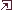 Für Fragen zu Fördermitteln steht Ihnen die Geschäftsstelle des Musikbundes Chemnitz gern zur Verfügung.Name des Ensembles: Anschrift:(Adresse der offiziellen Geschäftsstelle)Bankverbindung:Kontoinhaber: IBAN: BIC: Geldinstitut: Verwendungszweck: Projektverantwortliche/r, Ansprechpartner:(Bitte Telefonnummer bzw. E-Mail-Adresse für Rückfragen angeben)Projekttitel:Projektzeitraum:(Beginn und Abschluss des Projektes, konkrete/r Veranstaltungstermin/e)Projektbeschreibung:Als Anlage bitte Projektkonzeption mit folgenden Angaben beifügen als Fließtext mit folgenden Angaben anfügen:Kurzdarstellung des Projektes ZielstellungKooperationspartnerArt der AktivitätenDurchführungsortÖffentlichkeitsarbeitProjektkostenMittelverwendung / AusgabenProjektkostenMittelverwendung / AusgabenProjektfinanzierungMittelherkunft / Finanzierung / EinnahmenProjektfinanzierungMittelherkunft / Finanzierung / Einnahmenin EURin EURMiete, PachtEintrittsgelderAufwandsentschädigungEigenmittelWerbung, Druck (Plakate, Programme)SpendenGebühren, SteuernLeistungen DritterMaterialkostenKommunale Förderung (Musikbund Chemnitz)Übernachtungen, FahrtkostenSonstige öffentliche Zuwendungen  -   -   - OrganisationskostenSonstige öffentliche Zuwendungen  -   -   - Sonstige Ausgaben  -   -   -   - Sonstige Einnahmen  -   -   -   - GESAMTGESAMT